Historique des révisionsParticipants :Documents connexesDistributionTable des matièresObjectif du documentCe document décrit les spécifications techniques du Web Service « LinkRegisterService » de la plateforme SOA de la BCSS.  Il décrit le contexte, les modalités d’utilisation, les fonctionnalités et les opérations (requêtes et réponses) du service. Pour chaque type de message, des exemples sont ajoutés. La fin du document contient une liste de codes erreurs susceptibles d’être retournés.Avec ce document le service informatique du client doit être capable d’intégrer et d’utiliser correctement le Web Service de la BCSS.AcronymesBCSS : Banque Carrefour de la Sécurité SocialeNISS/SSIN : Numéro d’Identification à la Sécurité SocialeAperçu du serviceContexteDans le cadre de la réforme visant à fournir des liens entre les différents identifiants provenant de plusieurs pays du monde liés à une même personne, la BCSS met à disposition des institutions de Sécurité Sociale belges, le service « LinkRegisterService », visant à consulter entre les identifiants belges et étrangers pour une même personne. Le service donne également la possibilité aux institutions de Sécurité Sociale belges autorisées, de mettre à jour (changer les dates de début et/ou de fin des liens) et de créer ces liens.Par contre, le service n’offre pas la possibilité de supprimer des liens. En effet, cette fonction s’avérant sensible, les institutions souhaitant l’accomplir, devront faire une demande auprès de la BCSS.Diagramme de contexte* pourraient devenir des futurs clients du serviceVue globale des données échangéesRelation entre les donnéesUn lien est une correspondance entre un identifiant belge (NISS) et un identifiant utilisé dans un pays étranger. Ces identifiants identifient tous les deux le même individu. Un lien est composé d’un NISS, d’un identifiant étranger (Foreign ID), d’un type d’utilisation de l’identifiant étranger (Foreign ID type), du pays de l’identifiant étranger (Country) et d’une période de validité.
Un lien est identifié de façon unique par la composition du NISS, du numéro d’identification étranger (Foreign ID), du type du numéro d’identification étranger (Foreign ID type) et du pays d’utilisation de l’identifiant étranger (Country).Un lien inactif est un lien qui contient un NISS remplacé ou annulé.Un lien supprimé (lien qui n’existe plus) n’est plus consultable, mais peut bloquer la création d’un lien nouveau identifié par la même clé business. Dans ce cas, le client doit contacter la BCSS afin de savoir la raison. La BCSS peut restaurer le lien.Liste des catégories d’identifiants étrangersDéroulement généralLorsqu’une institution belge de Sécurité Sociale détient dans un message provenant de l’étranger, un numéro d’identification unique étranger d’une personne et qu’elle souhaite en connaître le NISS correspondant, elle a la possibilité d’invoquer le service et de lui fournir l’identifiant étranger ainsi qu’éventuellement le code du pays ayant fourni l’identifiant. De la même manière, si une institution belge de Sécurité Sociale détient un NISS et souhaite consulter les possibilités d’identifiants étrangers se trouvant dans le registre des liens pour ce NISS, elle a la possibilité de faire une recherche auprès du service avec comme paramètres, le NISS qu’elle détient et éventuellement l’identifiant étranger associé au NISS ainsi que le pays étranger recherché.Certains liens étant inactifs (liens contenant un NISS remplacé ou annulé), le client du service peut spécifier la volonté de pouvoir consulter ce type de lien lors d’une recherche avec un identifiant étranger.Le service retourne ensuite, après avoir consulté sa base de données de correspondances locale (registre des liens), les NISS possibles selon les éléments fournis.  Il est important de souligner que si un identifiant étranger est fourni lors d’une consultation, le service fera sa recherche dans le registre des liens en filtrant les caractères spéciaux de ce lien étranger (seuls les caractères alphanumériques seront pris en compte).Cependant les résultats de la recherche contiendront les identifiants étrangers avec leurs caractères spéciaux. En effet, le registre des liens contient, pour chaque lien, son identifiant étranger avec ses caractères spéciaux ainsi qu’une copie de celui-ci, sans caractères spéciaux.De plus, le service donne la possibilité aux institutions belges de Sécurité Sociale, de pouvoir mettre à jour le registre des liens. Cette opération consiste à modifier la date de début d’activité d’un lien et/ou à modifier/supprimer la date de fin d’activité d’un lien. Aussi la ponctuation (« représentation ») d’une clé étrangère peut être modifié. Changer l’identifiant étranger, le type ou le pays est permis, c’est considéré comme une suppression de la clé et la création d’une autre. Par la suite, cette opération donnera aussi la possibilité de modifier les éléments qui composent l’identifiant unique d’un lien (voir 3.2.1 pour la définition de l’identifiant d’un lien)Finalement, le service permet à ses clients d’enrichir le registre des liens.Diagramme d’activité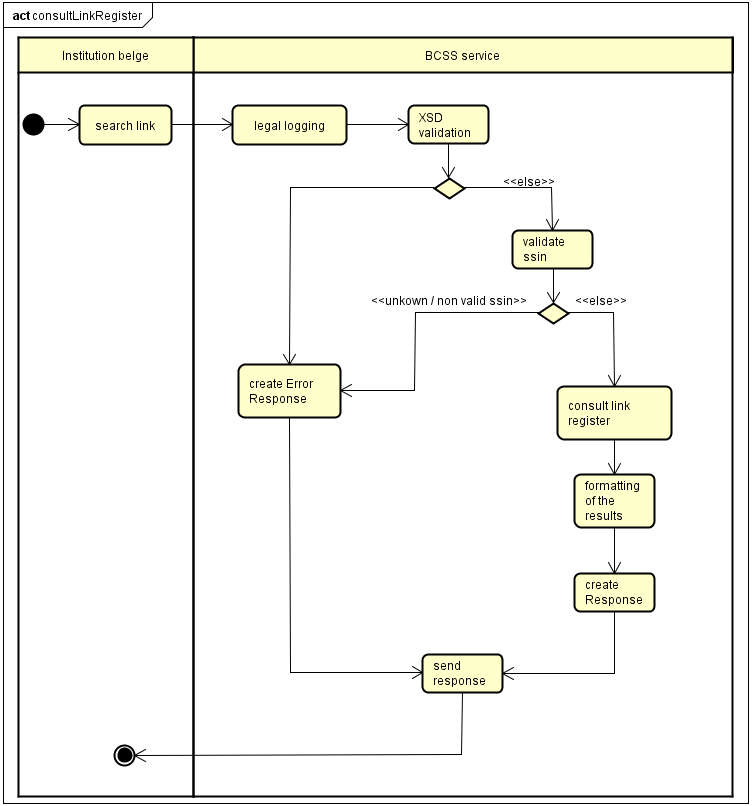 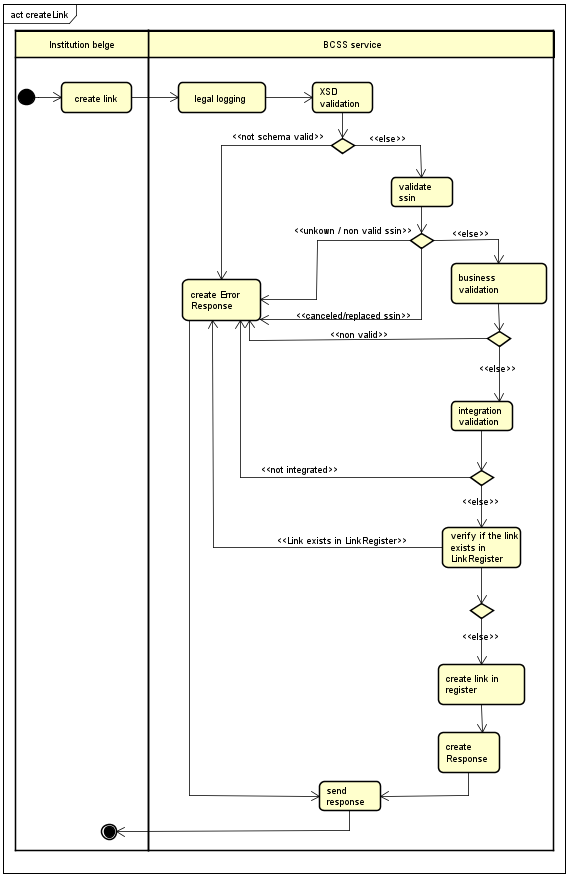 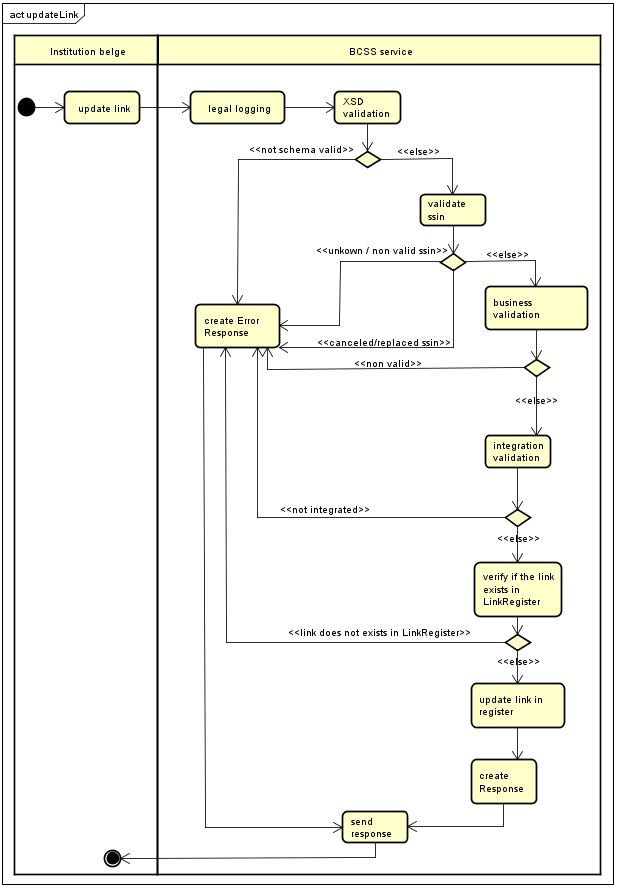 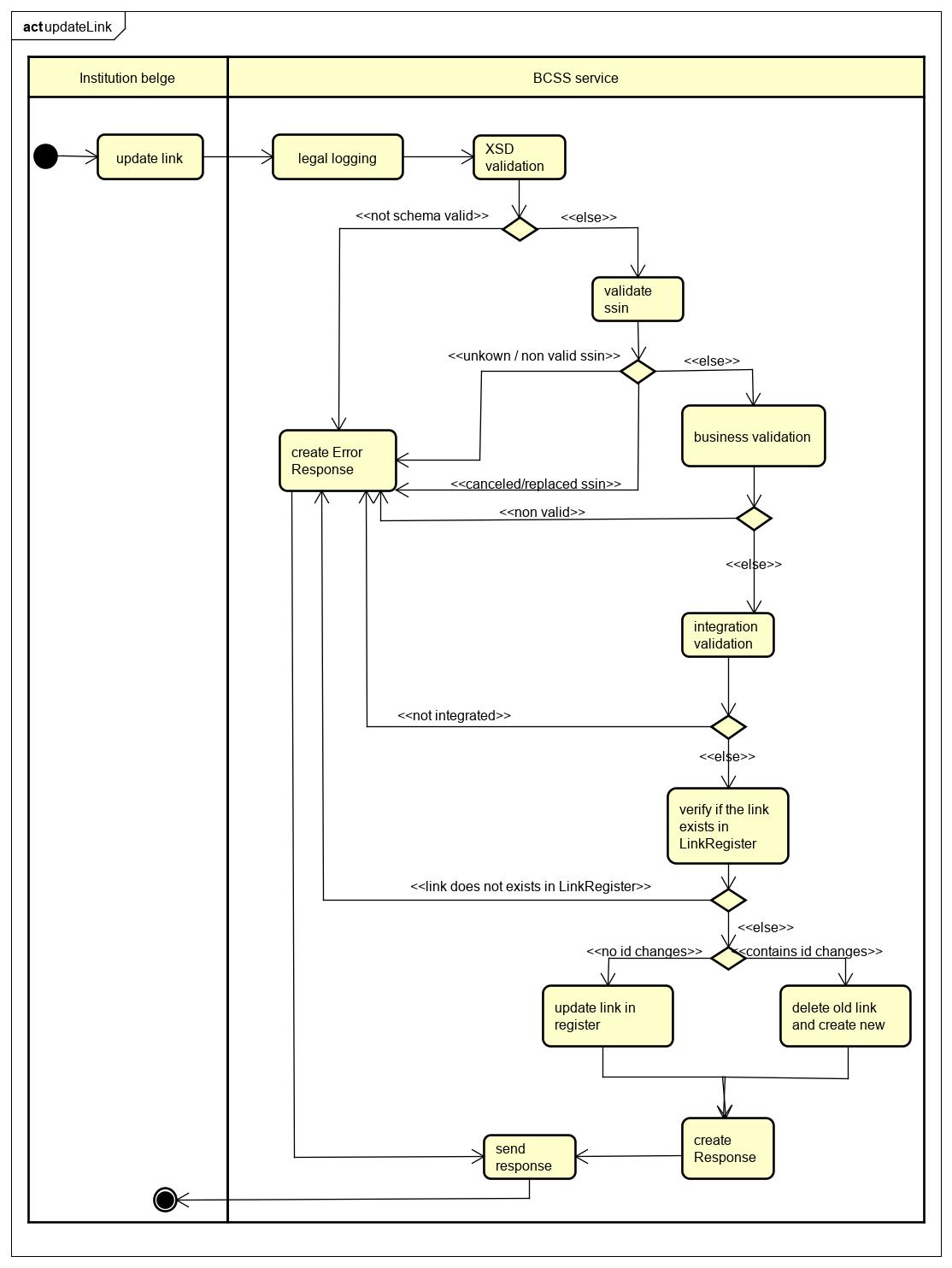 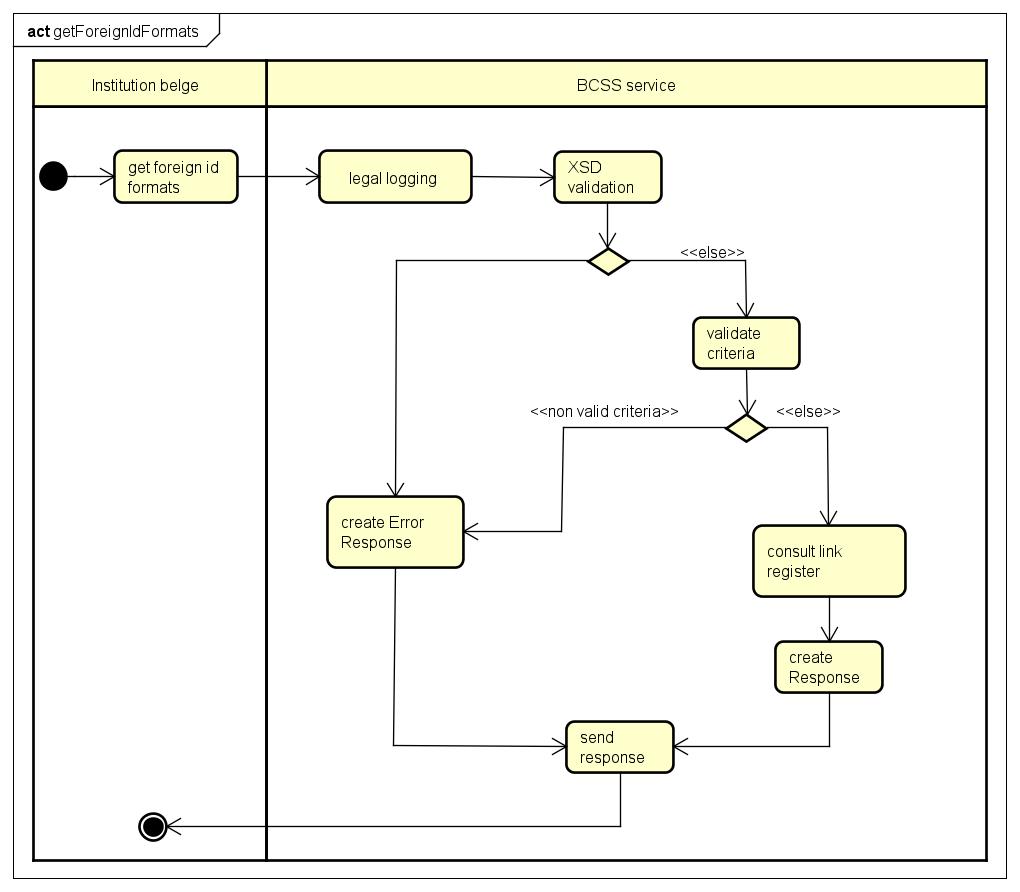 Etapes de traitement à la BCSSContrôle de l’intégrité des messages (validation XSD)Logging de sécuritéContrôle d’intégrationContrôle du NISS Validation businessContrôle de l’intégrité des messagesIl s’agit d’une validation classique du message XML vis à vis du schéma. C’est donc une validation des contraintes de typage sur les données et sur leur structure.Logging de sécuritéPour des raisons légales, la BCSS fera du logging des messages entrants et sortants afin que des audits de sécurité soient possiblesContrôle du NISSUn NISS est soit valide, soit invalide. S’il est invalide (problème de syntaxe et/ou de checksum), le message est rejeté par la BCSS, et un message d’erreur est renvoyé au client lui indiquant que le NISS utilisé est un NISS invalide. S’il est valide, il faudra déterminer s’il fait partie d’une catégorie spéciale. Si ce n’est pas le cas, alors le traitement du message peut continuer.Catégories spéciales : NISS inconnu : le NISS est inconnu tant du Registre National que du Registre BCSS. Dans ce cas, le message est rejeté, et un message d’erreur est renvoyé au client lui indiquant que le NISS utilisé est un NISS inconnu.NISS annulé ou remplacé : Il s’agit d’un NISS annulé ou remplacé par le Registre National. Création et mise à jour d’un lien:Dans ce cas, le traitement ne continuera pas et le client recevra dans la réponse, une indication concernant l’annulation ou le remplacement du NISS. Consultation du registre des liens:Les liens concernant des NISS annulés et remplacés seront acceptés et le traitement continuera dans deux conditions :Lorsque le client souhaite obtenir des résultats comprenant également les liens inactifs (liens contenant entre autres des NISS annulés et remplacés) lors d’une recherche à partir d’un identifiant étranger. Dans ce cas, les liens faisant partie des résultats seront affichés avec un indicateur spécifiant que le NISS a été annulé ou remplacé et le NISS de remplacement sera également fourni.Lorsqu’il fait une recherche à partir d’un NISS annulé ou remplacé. Dans ce cas, le NISS de la requête sera repris dans la réponse fournie au client avec un indicateur précisant qu’il a été annulé ou remplacé. Cet indicateur contiendra également le NISS remplaçant. NISS remplacé par un NISS annulé : Création et mise à jour d’un lien:Dans ce cas, le traitement ne continuera pas et le client recevra dans la réponse, une indication que le NISS a été par remplacé et que le NISS remplaçant a été annulé. Consultation du registre des liens:La consultation suit le même processus que pour un NISS annulé ou remplacé (voir ci-dessus). Le client recevra dans la réponse, une indication que le NISS a été par remplacé et que le NISS remplaçant a été annulé. Veuillez noter que, lorsqu’un NISS est remplacé, les liens sont copiés vers le nouveau numéro (s’ils n’existent pas encore).Contrôle d’intégrationComme la création et la mise à jour concernent des personnes et que l’identification de ces dernières se fait via leur NISS, la BCSS réalisera un contrôle d’intégration. Ce contrôle d’intégration est nécessaire pour vérifier que le partenaire connait la personne et peut donc créer ou mettre à jour les données demandées.Création d’un lienMise à jour d’un lienConsultation du registre des liens par NISSConsultation du registre des liens par clé étrangerIl n’y a pas de contrôle d’intégration pour la consultation par clé étranger.Validation BusinessPlusieurs contrôles concernant le contenu des informations de la requête sont réalisés par le service.Création d’un lienCode pays étranger du lien: Le service vérifie si le code pays de l’identifiant étranger fourni dans la requête correspond bien au code d’un pays existant pour la BCSS. Si ce n’est pas le cas, le service retourne une erreur au client, lui spécifiant que le pays qu’il a fourni n’existe pas et le processus s’arrête.
A noter qu’il est possible de créer un lien avec le code pays  « Belgique » pour des cas particuliers. Dans ce cas le type de clé étrangère (Foreign ID type) ne peut être un numéro national (NATIONAL_NUMBER) ou un identifiant de la sécurité sociale (SOCIAL_SECURITY_NUMBER).Période de validité du lien : La date de début de validité du lien doit bien entendu être plus petite que la date de fin du lien. Si ce n’est pas le cas, le service renvoie une erreur au client et le processus s’arrête.NB : Il est autorisé d’utiliser des dates de début et de fin d’activité du lien dans le passé et également dans le futur. Existence du lien : Lors de la création d’un nouveau lien, le service vérifie s’il n’existe pas déjà dans le registre des liens, en comparant ses données d’identification fournies dans la requête avec les données contenues dans le registre des liens. Si le lien existe déjà, le service renvoie une erreur au client lui spécifiant que le lien existe et le processus s’arrête. Si le lien a existé mais la BCSS l’a supprimé parce qu’il n’est pas correct (par exemple il est déjà correctement lié à un autre NISS), il n’est plus possible de recréer ce lien.Structure de l’identifiant étranger : Si la BCSS connait les normes de conception de certains identifiants étrangers, elle en fera la vérification lorsqu’ils apparaitront dans une requête. Si la structure ne correspond pas aux obligations du pays étranger, un message spécifiant cette anomalie est envoyé au client et le processus s’arrête. Mise à jour d’un lienPériode de validité du lien : La date de début de validité du lien doit bien entendu être plus petite que la date de fin du lien. Si ce n’est pas le cas, le service renvoie une erreur au client et le processus s’arrête.NB : Il est autorisé d’utiliser des dates de début et de fin d’activité du lien dans le passé et également dans le futur.Existence du lien : Lors de la mise à jour d’un nouveau lien, le service vérifie s’il existe déjà dans le registre des liens, en comparant ses données d’identification fournies dans la requête avec les données contenues dans le registre des liens. Si le lien n’existe pas, le service renvoie une erreur au client lui spécifiant que le lien à mettre à jour n’est pas présent dans le registre et le processus s’arrête. Identifiants identiques : Lors de la mise à jour d’un lien, il est demandé de fournir l’identifiant du lien, ainsi que sa nouvelle spécification (voir 5.5.1). Cette manière de faire a pour but de pouvoir modifier les champs qui composent l’identification unique du lien.Protocole du serviceLa communication aura lieu dans un environnement sécurisé au moyen de messages SOAP.  Pour plus d'informations sur l'architecture orientée service, veuillez-vous référer au [3]. Si un partenaire n'a pas encore accès à l'infrastructure SOA de la BCSS, une liste des démarches à réaliser pour obtenir un accès et tester cet accès est disponible sur [4].Description des messages échangésParties commune aux opérationsIdentification du client [informationCustomer]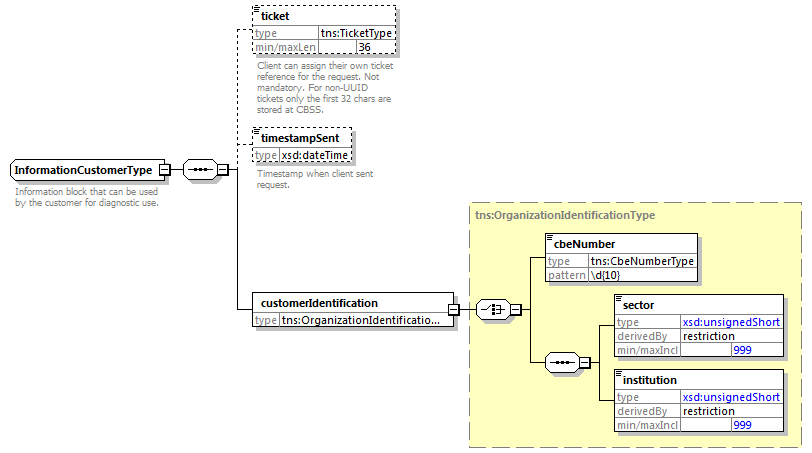 L’élément informationCustomer est fourni par le client en vue de s’identifier au niveau métier en fournissant son identification soit au niveau du réseau de la sécurité sociale, soit au niveau entreprise. Il peut contenir des références temporelles et métier.L’identification de l’institution est définie dans un message: Soit à l’aide de la combinaison secteur/institution pour les institutions au sein de la sécurité socialeSoit à l’aide du numéro BCE pour les institutions ne faisant pas partie de la sécurité sociale ou encore pour les institutions pour lesquelles ce numéro BCE offre une valeur ajoutée en plus de l'utilisation du secteur/de l’institutionIdentification de la BCSS [informationCBSS]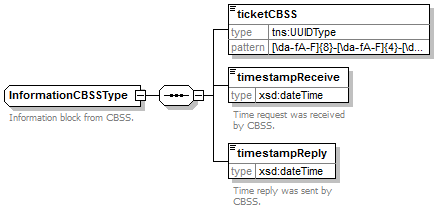 L’élément informationCBSS, facultatif en requête, est complété par la BCSS et dispose de diverses informations nécessaires au logging et au support.Contexte légal de l’appel [legalContext]L’élément legalContext permet de définir dans quel cadre légal est émise la requête.Statut de la réponse [consultation]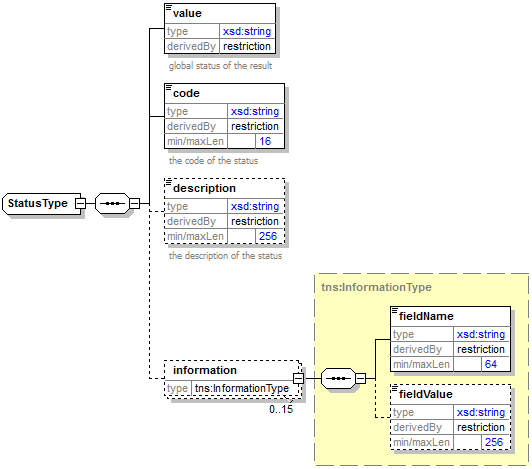 L’élément status est présent dans chaque réponse de la BCSS et représente le statut global du traitement de la requête. Il est constitué des éléments :value : énumération donnant une indication générale sur le statut de la réponse. 3 valeurs sont possibles :code : plus précis que l’élément value, ce champ contient un code business propre au service.description : cet élément donne une explication sur la signification du champ codeinformation : cet élément est rempli dans le cas où davantage d’informations doivent être ajoutées dans le statut afin d’avoir une explication complémentaireStatut de la réponse [création et mise à jour]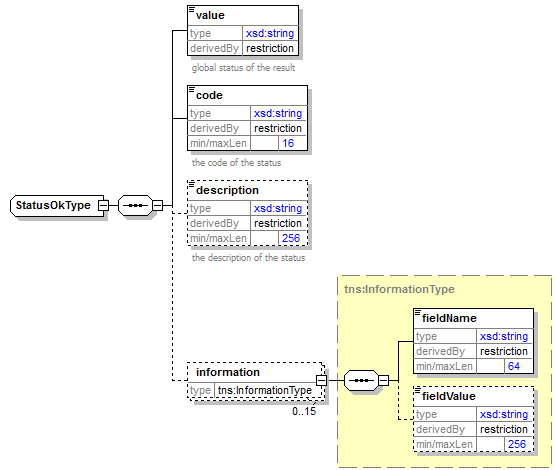 L’élément status est présent dans chaque réponse de la BCSS et représente le statut global du traitement de la requête. Il est constitué des éléments :value : énumération donnant une indication générale sur le statut de la réponse. 2 valeurs sont possibles :code : plus précis que l’élément value, ce champ contient un code business propre au service.description : cet élément donne une explication sur la signification du champ codeinformation : cet élément est rempli dans le cas où davantage d’informations doivent être ajoutées dans le statut afin d’avoir une explication complémentaireLinkType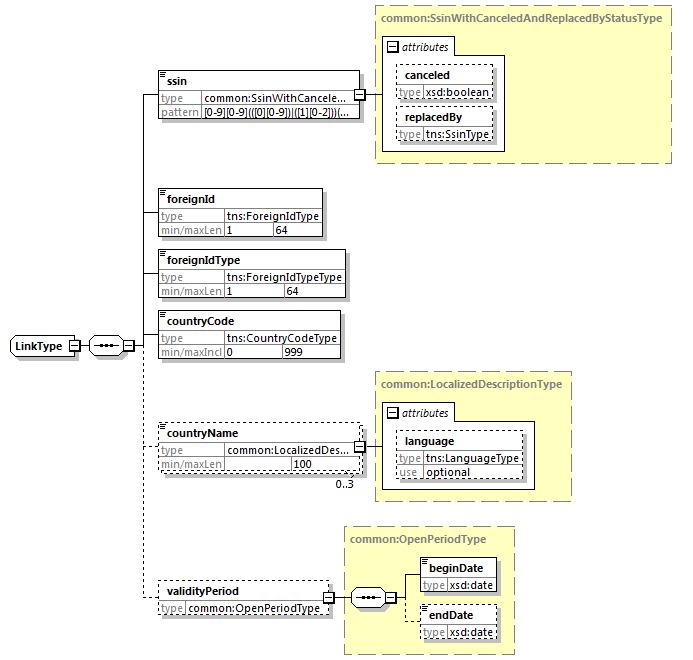 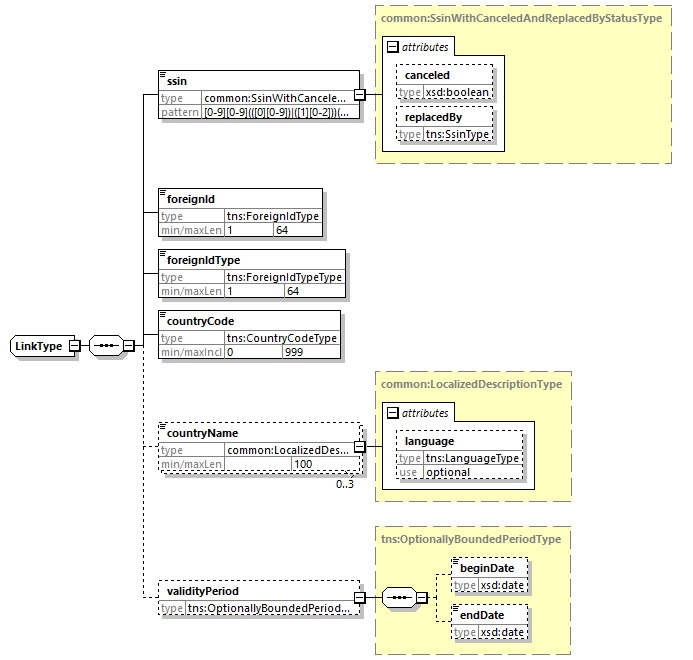 ssin : Le NISS du lien attributs : n’apparaitront jamais  pour les opérations de création et de mise à jour d’un lien. En effet, les NISS remplacés et annulés sont interdits d’utilisation pour ces types d’opérations. canceled : spécifie si le NISS du lien est annuléreplacedBy : fournit le nouveau NISS, pour autant que le NISS du lien ait été remplacéforeignId : L’identifiant étranger du lienforeignIdType : Le type de l’identifiant étranger (voir 3.2.2)countryCode : Le code pays étranger du lien créécountryName :  Le nom du pays où est utilisé cet identifiant étranger. Fournis en 3 langues si possible.attribut :language : La langue utilisée pour le nom du paysvalidityPeriod : La période de validité du lienbeginDate : date de début d’activité du lien endDate : date de fin d’activité du lien searchLinkBySsinRequête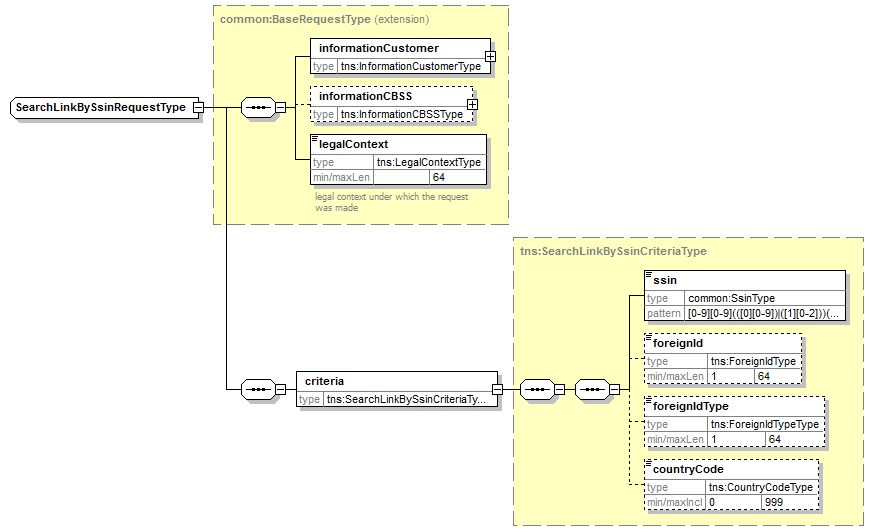 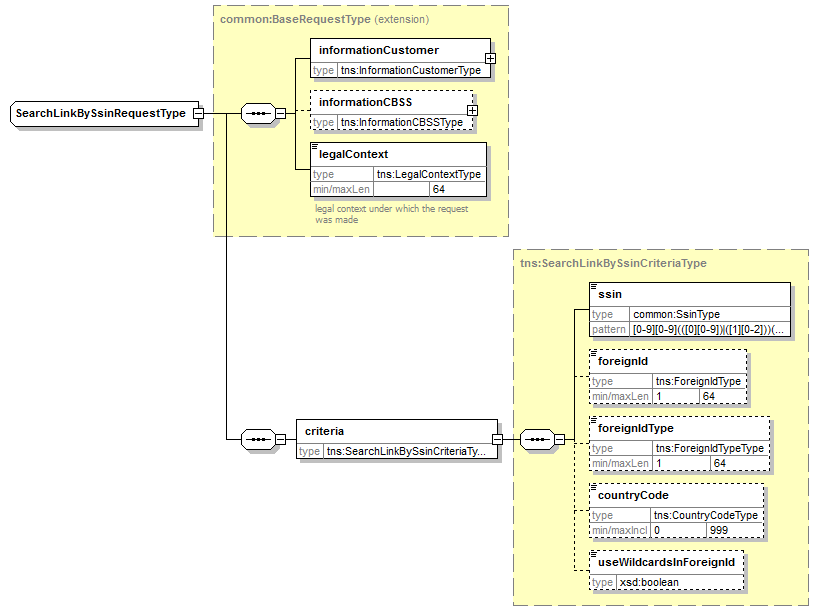 criteriacriteria : Les critères de recherchessin : Le NISS recherchéforeignId : L’identifiant étranger recherché et associé au NISS recherchéforeignIdType :  Le type d’utilisation de l’identifiant étranger (voir 3.2.2)countryCode : Le code pays étranger recherché correspondant au pays d’utilisation de l’identifiant étranger (identifiant étranger fourni ou non)Réponse 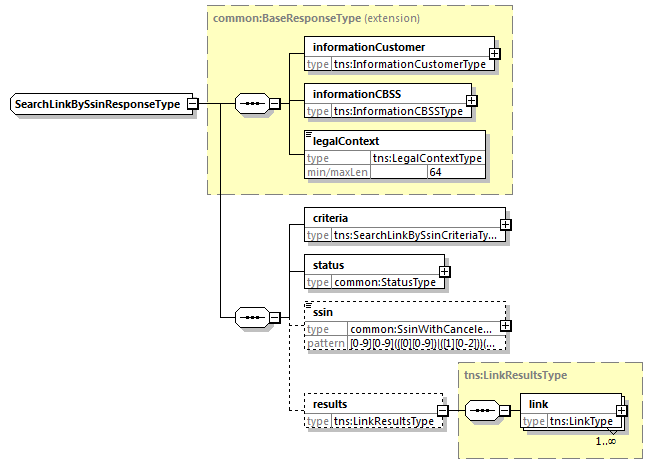 criteria : Les critères de recherche (voir section 5.2.1.1)status : le statut de la réponse (voir 5.1.4)ssin : Apparaît si la recherche était basée sur un NISS.attribut canceled : spécifie si le NISS recherché est annuléattribut replacedBy : fournit le nouveau NISS, pour autant que le NISS recherché ait été remplacéresults : les résultats de la recherche link : Le résultat de la recherche pour le NISS fourni dans la requête (voir 5.1.6).searchLinkByForeignIdRequête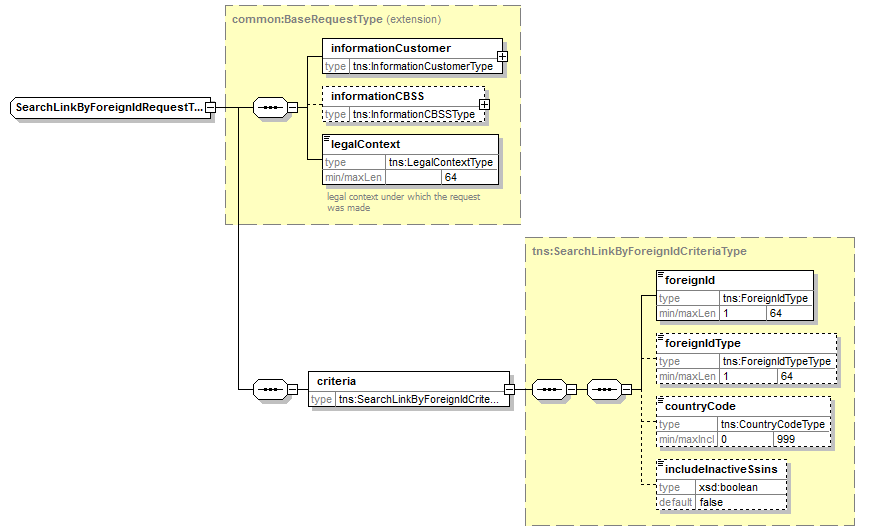 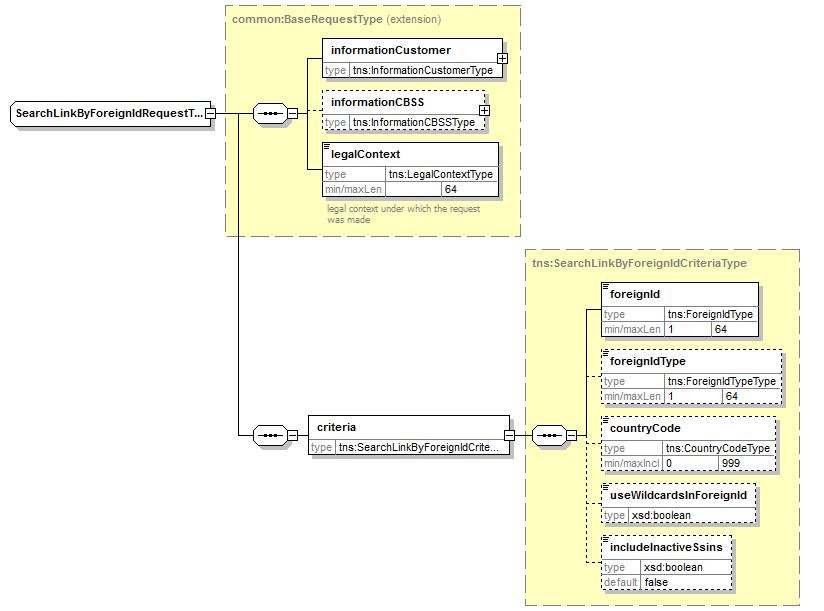 criteriacriteria : Les critères de rechercheforeignId : L’identifiant étranger recherché foreignIdType :  Le type d’utilisation de l’identifiant étranger (voir 3.2.2)countryCode : Le code pays étranger recherchéincludeInactiveSsins : Booléen qui spécifie si les liens inactifs concernant des NISS inactifs doivent faire partie des résultats (« true »)Réponse 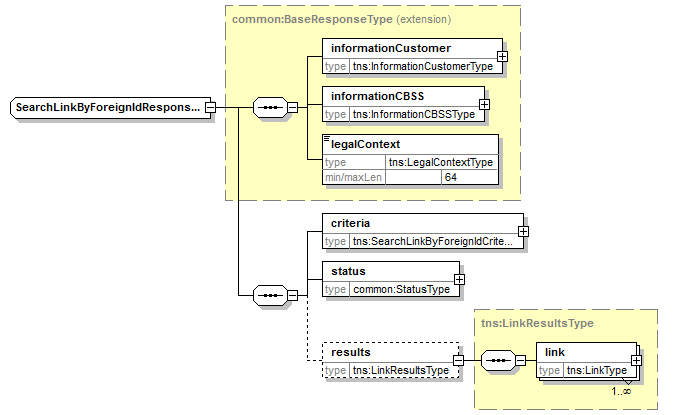 criteria : Les critères de recherche (voir section 5.3.1.1)status : le statut de la réponse (voir 5.1.4)results : les résultats de la recherche link : Un résultat de la recherche (voir 5.1.6)createLink Requête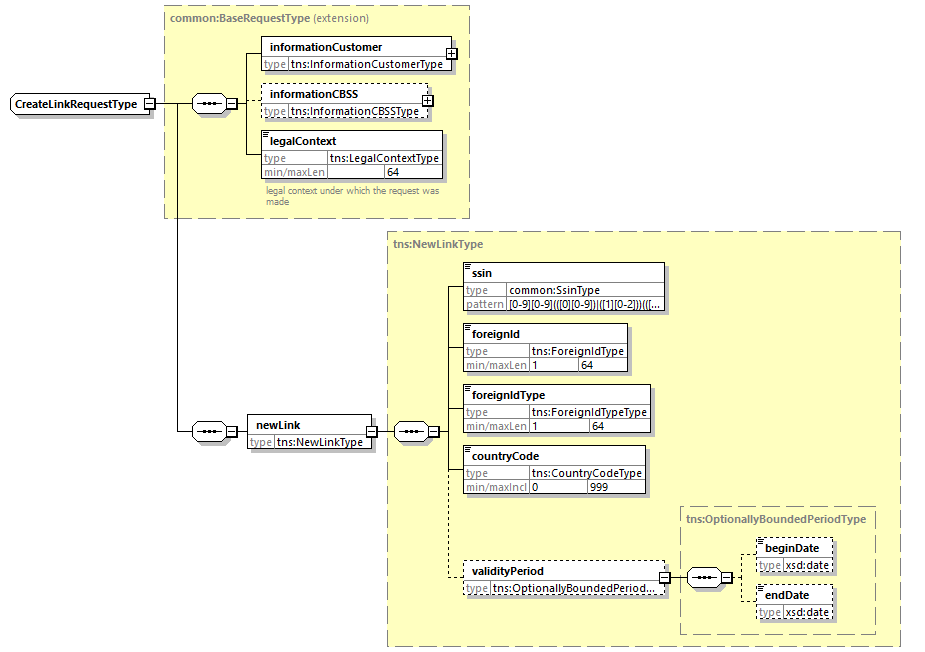 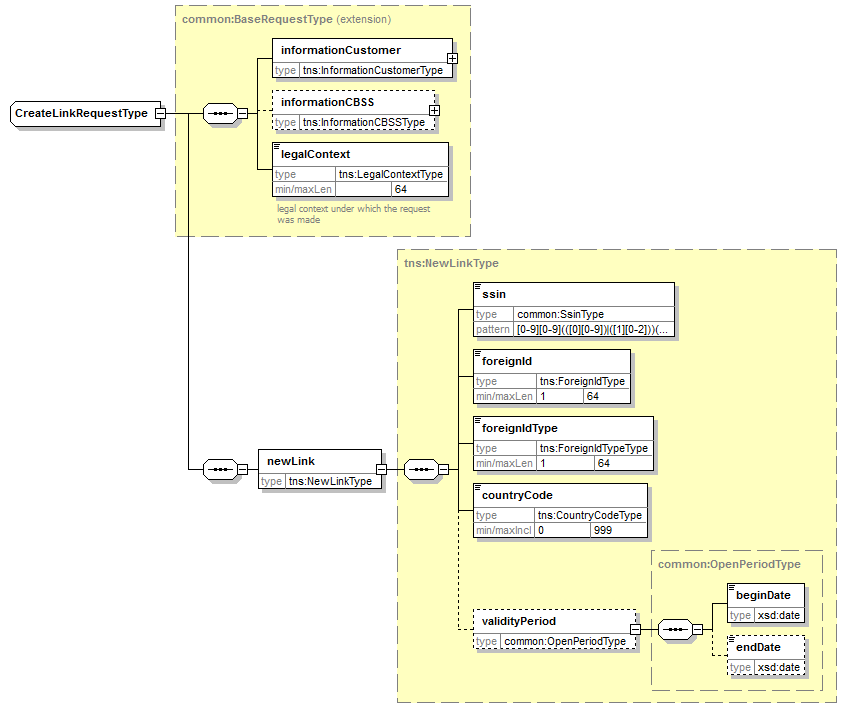 newLinknewLink : le nouveau lien à créerssin : Le NISS à inclure dans le lienforeignId : L’identifiant étranger lié au NISS du lienforeignIdType : Le type de l’identifiant étranger du lien (voir 3.2.2)countryCode : Le code pays étranger de l’identifiant étranger du lienvalidityPeriod : la période de validité du lienbeginDate : date de début d’activité du lienendDate : date de fin d’activité du lienRéponse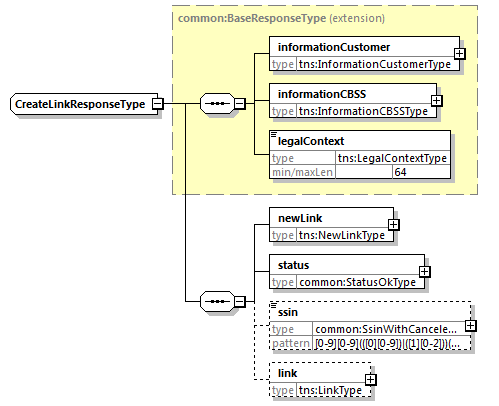 newLink: contient les paramètres du nouveau lien à créer (voir  5.4.1.1)status : le statut de la réponse (voir 5.1.5)ssin : Le NISS du lienattribut canceled : spécifie si le NISS est annuléattribut replacedBy : fournit le nouveau NISS, pour autant que le NISS ait été remplacélink : Le lien créé (voir  5.1.6)updateLinkRequête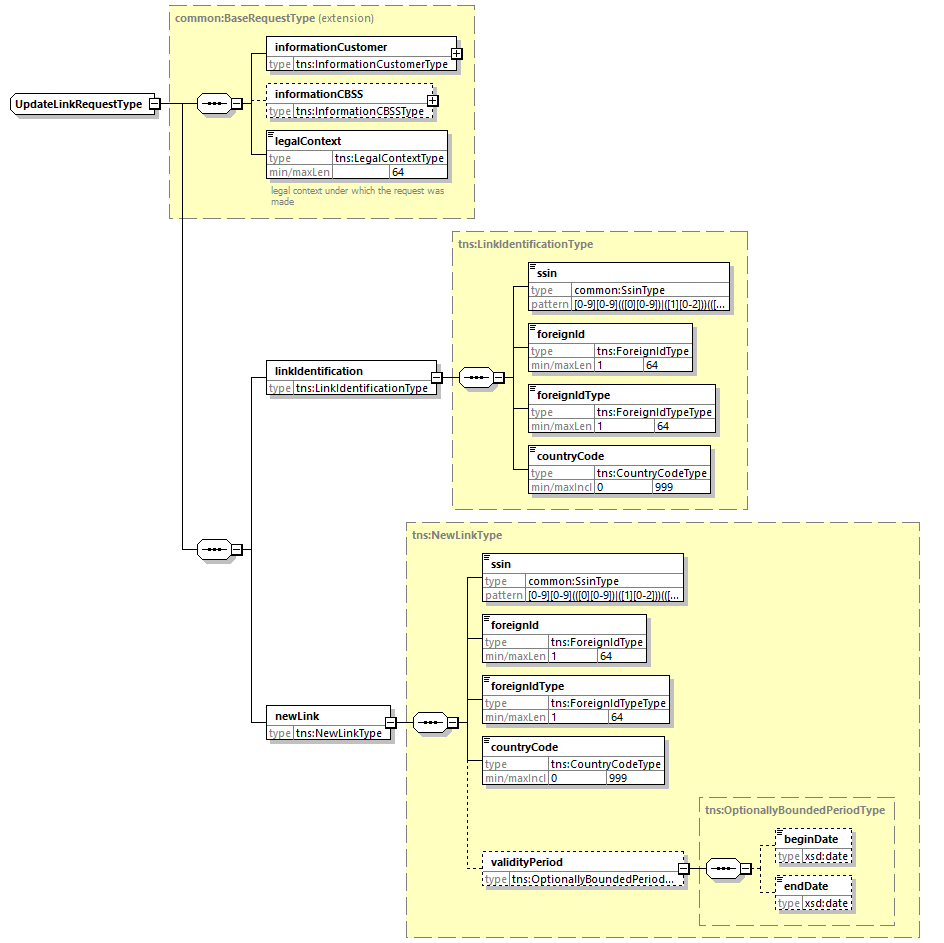 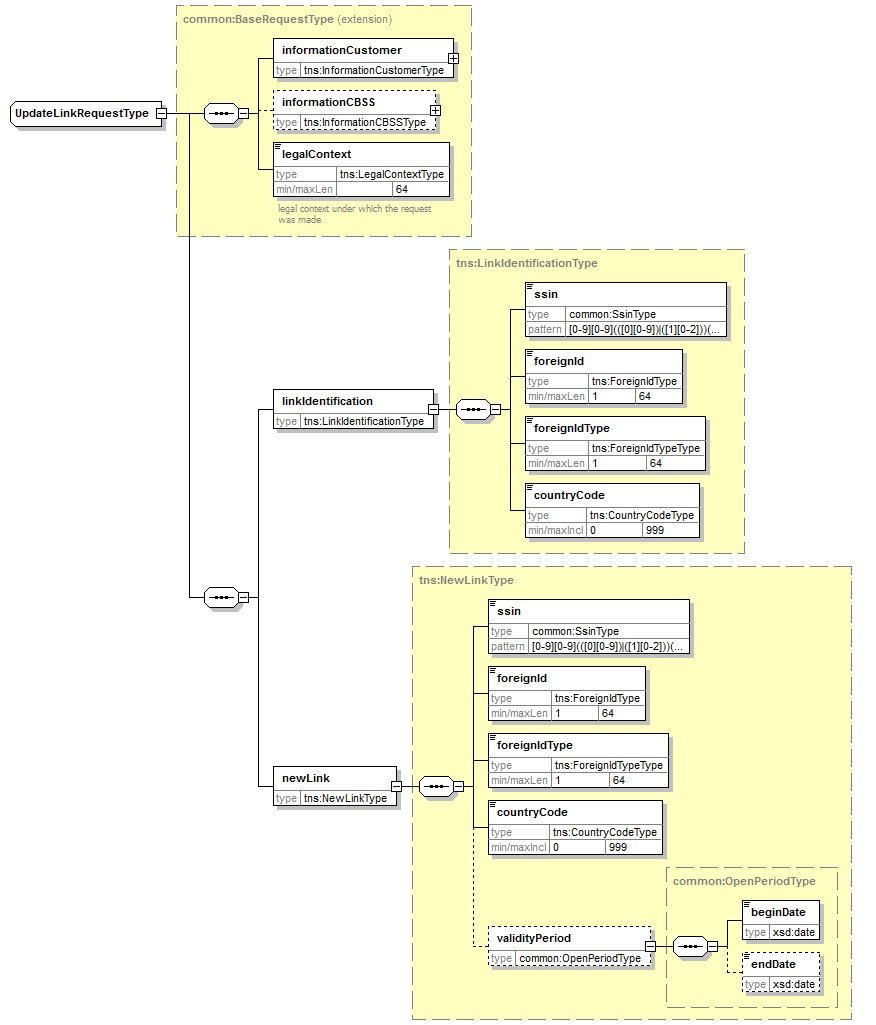 linkIdentificationlinkIdentification : les paramètres (identifiant unique) du lien à mettre à jourssin : Le NISS du lienforeignId: l’identifiant étranger du lien foreignIdType : Le type de l’identifiant étranger (voir 3.2.2)countryCode : le code pays étranger du liennewLinknewLink : les nouveaux paramètres du lien à mettre à jourssin : Le NISS du lienforeignId: l’identifiant étranger du lien foreignIdType : Le type de l’identifiant étranger (pour quelle raison il est utilisé) du lien (voir 3.2.2)countryCode : le code pays étranger du lienvalidityPeriod : la nouvelle période de validité du lien : date de début de validité du lienendDate: date de fin de validité du lienRéponse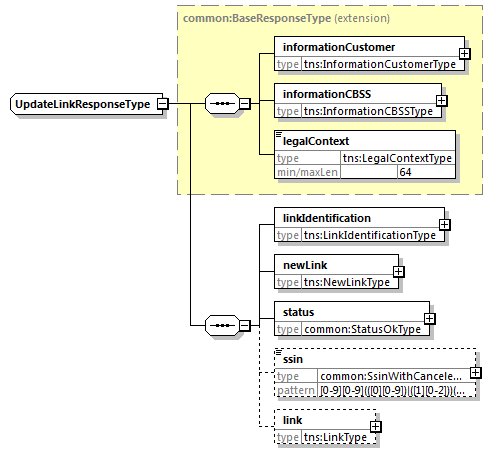 linkIdentification : repris de la requête (voir 5.5.1.1)newLink : repris de la requête (voir 5.5.1.2)status : le statut de la réponse (voir 5.1.5)ssin : Le NISS du lienattribut canceled : spécifie si le NISS est annuléattribut replacedBy : fournit le nouveau NISS, pour autant que le NISS ait été remplacélink : Le lien après la mise à jour (voir 5.1.6)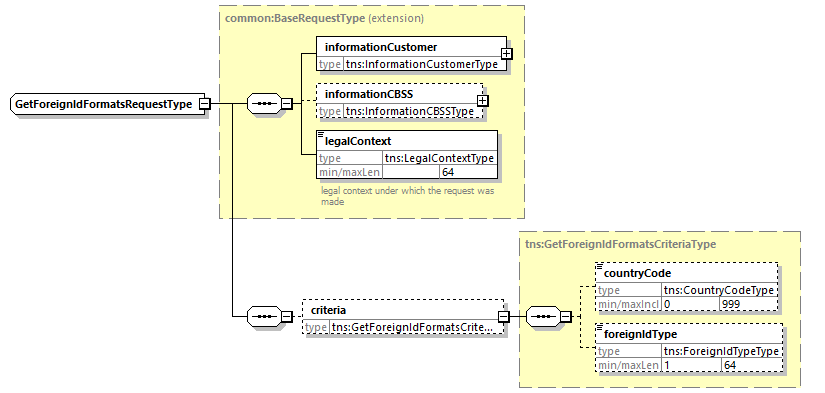 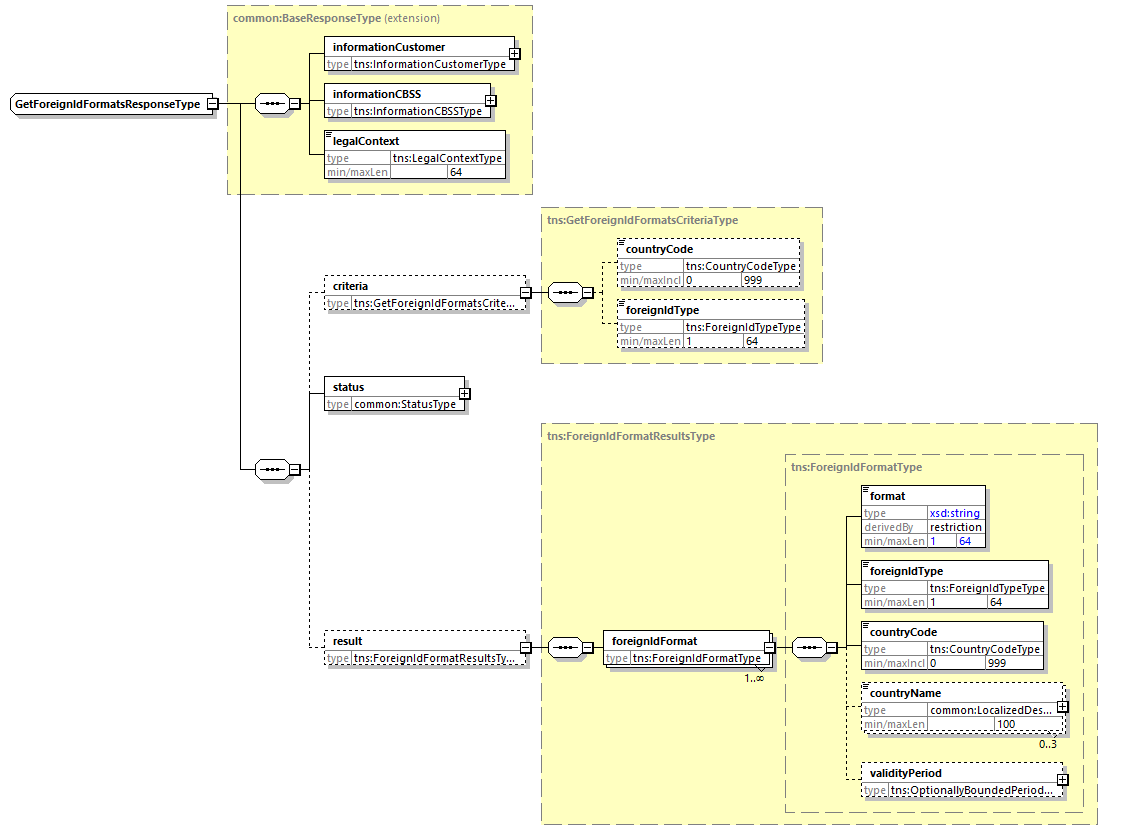 Fault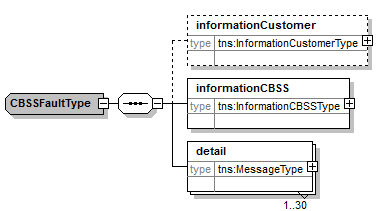 informationCustomer: voir section 5.1.1informationCBSS: voir section 5.1.2detail : détails de l’erreurdetail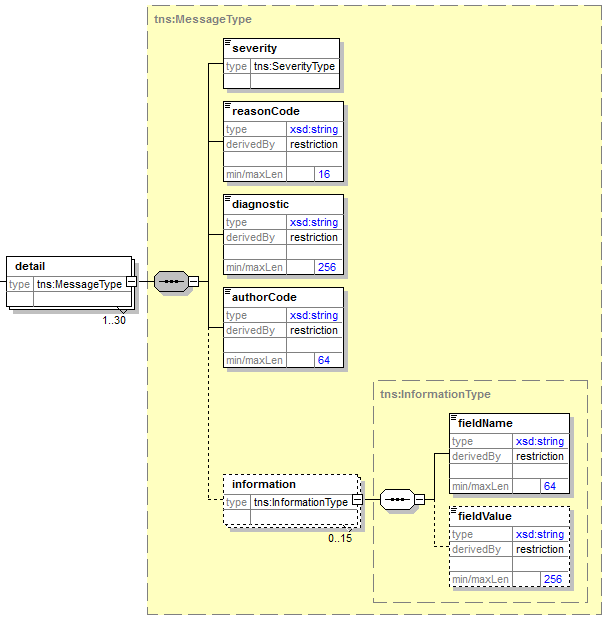 severity : La sévérité de la fautereasonCode : Le code de la raison de la fautediagnostic : Le diagnostic de la fauteauthorCode : Le code de l’auteur de la fauteinformation : Une informations concernant la fautefieldName : L’intitulé de l’informationfieldValue : la valeur de l’information Codes du statut des réponses BCSSTechniqueBusinesssearchLink[BySsin][ByForeignId]createLink updateLinkDisponibilité et performanceLa BCSS ne fournit pas de SLA concernant les temps de réponse et la disponibilité des services web du fait que ceux-ci sont dépendant de le source authentique pour laquelle la BCSS n’a aucune compétence et responsabilité.En ce qui concerne la partie du traitement interne à la BCSS, celle-ci garantie une disponibilité de 98% et les temps de réponse suivant: 90% < 1 seconde et 95% < 2 secondes. En cas de problèmesVeuillez contacter le service deskpar téléphone au numéro 02-741 84 00 entre 8h00 et 16h30 les jours ouvrables,par courriel à l’adresse suivante: servicedesk@ksz-bcss.fgov.be.En vous munissant des informations suivantes:Messages soap (question et réponse). Ticket du message, il s’agit du ticket BCSS (de préférence) ou de la référence du message que le client a lui-même ajouté au message.Date et l’heure de la consultation.L’url ou le nom du service ainsi que l’environnement.L’environnement dans lequel le problème se manifeste (acceptation ou production).Si vous souhaitez obtenir de plus amples informations relatives au service desk, nous vous invitons à consulter notre site web.Best practicesValidation à l’aide d’un WSDL/XSD Nous recommandons aux partenaires d’effectuer une validation à l’aide du fichier WSDL des requêtes qu’ils nous transmettent. En effet, si la requête n’est pas valide selon le contrat convenu, elle sera refusée.Format des datesDans les champs de type "xs:date", l’utilisation d’une date sans fuseau horaire (ou "Z") est vivement recommandée. Dans certains contextes/programmes, le fuseau horaire peut être interprété, avec comme conséquence que la date résultante peut être différente que la date attendue.Questions ouvertesExemples XMLcreateLinkRequête<soapenv:Envelope xmlns:soapenv="http://schemas.xmlsoap.org/soap/envelope/" xmlns:v1="http://kszbcss.fgov.be/intf/registries/LinkRegisterService/v1">   <soapenv:Header/>   <soapenv:Body>      <v1:createLinkRequest>         <informationCustomer>            <ticket>********-****-****-****-************</ticket>            <timestampSent>2018-**-**T**:**:**.***</timestampSent>            <customerIdentification>               <cbeNumber>0**********</cbeNumber>            </customerIdentification>         </informationCustomer>         <legalContext>*********</legalContext>         <newLink>            <ssin>*********85</ssin>            <foreignId>123-999</foreignId>            <foreignIdType></foreignIdType>            <countryCode>128</countryCode>            <validityPeriod>               <beginDate>2000-01-01</beginDate>               <endDate>2018-01-01</endDate>            </validityPeriod>         </newLink>      </v1:createLinkRequest>   </soapenv:Body></soapenv:Envelope>Réponse<soapenv:Envelope xmlns:soapenv="http://schemas.xmlsoap.org/soap/envelope/">   <soapenv:Body>      <a:createLinkResponse xmlns:a="http://kszbcss.fgov.be/intf/registries/LinkRegisterService/v1">         <informationCustomer>            <ticket>********-****-****-****-************</ticket>            <timestampSent>2018-**-**T**:**:**.***</timestampSent>            <customerIdentification>               <cbeNumber>0**********</cbeNumber>            </customerIdentification>         </informationCustomer>         <informationCBSS>            <ticketCBSS>********-****-****-****-************</ticketCBSS>            <timestampReceive>2018-**-**T**:**:**.***</timestampReceive>            <timestampReply>2018-**-**T**:**:**.***</timestampReply>         </informationCBSS>         <legalContext>*********</legalContext>         <newLink>            <ssin>*********85</ssin>            <foreignId>123-999</foreignId>            <foreignIdType></foreignIdType>            <countryCode>128</countryCode>            <validityPeriod>               <beginDate>2000-01-01</beginDate>               <endDate>2018-01-01</endDate>            </validityPeriod>         </newLink>         <status>            <value>OK</value>            <code>MSG00000</code>            <description>Treatment successful</description>         </status>         <ssin>*********85</ssin>         <link>            <ssin>*********85</ssin>            <foreignId>123-998</foreignId>            <foreignIdType></foreignIdType>            <countryCode>128</countryCode>            <countryName language="NL">Italië</countryName>            <countryName language="FR">Italie</countryName>            <countryName language="DE">Italien</countryName>            <validityPeriod>               <beginDate>2000-01-01</beginDate>               <endDate>2018-01-01</endDate>            </validityPeriod>         </link>      </a:createLinkResponse>   </soapenv:Body></soapenv:Envelope>updateLinkRequête<soapenv:Envelope xmlns:soapenv="http://schemas.xmlsoap.org/soap/envelope/" xmlns:v1="http://kszbcss.fgov.be/intf/registries/LinkRegisterService/v1">   <soapenv:Header/>   <soapenv:Body>      <v1:updateLinkRequest>         <informationCustomer>            <ticket>********-****-****-****-************</ticket>            <timestampSent>2018-**-**T**:**:**.***</timestampSent>            <customerIdentification>               <cbeNumber>0**********</cbeNumber>            </customerIdentification>         </informationCustomer>         <legalContext>*********</legalContext>         <linkIdentification>            <ssin>*********85</ssin>            <foreignId>123-999</foreignId>            <foreignIdType></foreignIdType>            <countryCode>128</countryCode>         </linkIdentification>         <newLink>            <ssin>*********85</ssin>            <foreignId>123-999</foreignId>            <foreignIdType></foreignIdType>            <countryCode>128</countryCode>            <validityPeriod>               <beginDate>2002-01-01</beginDate>            </validityPeriod>         </newLink>      </v1:updateLinkRequest>   </soapenv:Body></soapenv:Envelope>Réponse<soapenv:Envelope xmlns:soapenv="http://schemas.xmlsoap.org/soap/envelope/">   <soapenv:Body>      <a:updateLinkResponse xmlns:a="http://kszbcss.fgov.be/intf/registries/LinkRegisterService/v1">         <informationCustomer>            <ticket>********-****-****-****-************</ticket>            <timestampSent>2018-**-**T**:**:**.***</timestampSent>            <customerIdentification>               <cbeNumber>0**********</cbeNumber>            </customerIdentification>         </informationCustomer>         <informationCBSS>            <ticketCBSS>********-****-****-****-************</ticketCBSS>            <timestampReceive>2018-**-**T**:**:**.***</timestampReceive>            <timestampReply>2018-**-**T**:**:**.***</timestampReply>         </informationCBSS>         <legalContext>*********</legalContext>         <linkIdentification>            <ssin>*********85</ssin>            <foreignId>123-999</foreignId>            <foreignIdType></foreignIdType>            <countryCode>128</countryCode>         </linkIdentification>         <newLink>            <ssin>*********85</ssin>            <foreignId>123-999</foreignId>            <foreignIdType></foreignIdType>            <countryCode>128</countryCode>            <validityPeriod>               <beginDate>2002-01-01</beginDate>            </validityPeriod>         </newLink>         <status>            <value>OK</value>            <code>MSG00000</code>            <description>Treatment successful</description>         </status>         <ssin>*********85</ssin>         <link>            <ssin>*********85</ssin>            <foreignId>123-999</foreignId>            <foreignIdType></foreignIdType>            <countryCode>128</countryCode>            <countryName language="NL">Italië</countryName>            <countryName language="FR">Italie</countryName>            <countryName language="DE">Italien</countryName>            <validityPeriod>               <beginDate>2002-01-01</beginDate>               <endDate>2018-01-01</endDate>            </validityPeriod>         </link>      </a:updateLinkResponse>   </soapenv:Body></soapenv:Envelope>searchLinkBySsinRequête<soapenv:Envelope xmlns:soapenv="http://schemas.xmlsoap.org/soap/envelope/" xmlns:v1="http://kszbcss.fgov.be/intf/registries/LinkRegisterService/v1">   <soapenv:Header/>   <soapenv:Body>      <v1:searchLinkBySsinRequest>         <informationCustomer>            <ticket>********-****-****-****-************</ticket>            <timestampSent>2018-**-**T**:**:**.***</timestampSent>            <customerIdentification>               <cbeNumber>0**********</cbeNumber>            </customerIdentification>         </informationCustomer>         <legalContext>*********</legalContext>         <criteria>            <ssin>*********85</ssin>         </criteria>      </v1:searchLinkBySsinRequest>   </soapenv:Body></soapenv:Envelope>Réponse<soapenv:Envelope xmlns:soapenv="http://schemas.xmlsoap.org/soap/envelope/">   <soapenv:Body>      <a:searchLinkBySsinResponse xmlns:a="http://kszbcss.fgov.be/intf/registries/LinkRegisterService/v1">         <informationCustomer>            <ticket>********-****-****-****-************</ticket>            <timestampSent>2018-**-**T**:**:**.***</timestampSent>            <customerIdentification>               <cbeNumber>0**********</cbeNumber>            </customerIdentification>         </informationCustomer>         <informationCBSS>            <ticketCBSS>********-****-****-****-************</ticketCBSS>            <timestampReceive>2018-**-**T**:**:**.***</timestampReceive>            <timestampReply>2018-**-**T**:**:**.***</timestampReply>         </informationCBSS>         <legalContext>*********</legalContext>         <criteria>            <ssin>*********85</ssin>         </criteria>         <status>            <value>DATA_FOUND</value>            <code>MSG00000</code>            <description>Treatment successful</description>         </status>         <ssin>*********85</ssin>         <results>            <link>               <ssin>*********85</ssin>               <foreignId>123-999</foreignId>               <foreignIdType></foreignIdType>               <countryCode>128</countryCode>               <countryName language="NL">Italië</countryName>               <countryName language="FR">Italie</countryName>               <countryName language="DE">Italien</countryName>               <validityPeriod>                  <beginDate>2002-01-01</beginDate>                  <endDate>2018-01-01</endDate>               </validityPeriod>            </link>         </results>      </a:searchLinkBySsinResponse>   </soapenv:Body></soapenv:Envelope>searchLinkbyForeignIdRequête<soapenv:Envelope xmlns:soapenv="http://schemas.xmlsoap.org/soap/envelope/" xmlns:v1="http://kszbcss.fgov.be/intf/registries/LinkRegisterService/v1">   <soapenv:Header/>   <soapenv:Body>      <v1:searchLinkByForeignIdRequest>         <informationCustomer>            <ticket>********-****-****-****-************</ticket>            <timestampSent>2018-**-**T**:**:**.***</timestampSent>            <customerIdentification>               <cbeNumber>0**********</cbeNumber>            </customerIdentification>         </informationCustomer>         <legalContext>*********</legalContext>         <criteria>           <foreignId>123-999</foreignId>         </criteria>      </v1:searchLinkByForeignIdRequest>   </soapenv:Body></soapenv:Envelope>Réponse<soapenv:Envelope xmlns:soapenv="http://schemas.xmlsoap.org/soap/envelope/">   <soapenv:Body>      <a:searchLinkByForeignIdResponse xmlns:a="http://kszbcss.fgov.be/intf/registries/LinkRegisterService/v1">         <informationCustomer>            <ticket>********-****-****-****-************</ticket>            <timestampSent>2018-**-**T**:**:**.***</timestampSent>            <customerIdentification>               <cbeNumber>0**********</cbeNumber>            </customerIdentification>         </informationCustomer>         <informationCBSS>            <ticketCBSS>********-****-****-****-************</ticketCBSS>            <timestampReceive>2018-**-**T**:**:**.***</timestampReceive>            <timestampReply>2018-**-**T**:**:**.***</timestampReply>         </informationCBSS>         <legalContext>*********</legalContext>         <criteria>            <foreignId>123-999</foreignId>         </criteria>         <status>            <value>DATA_FOUND</value>            <code>MSG00000</code>            <description>Treatment successful</description>         </status>         <results>            <link>               <ssin>*********85</ssin>               <foreignId>123-999</foreignId>               <foreignIdType></foreignIdType>               <countryCode>128</countryCode>               <countryName language="NL">Italië</countryName>               <countryName language="FR">Italie</countryName>               <countryName language="DE">Italien</countryName>               <validityPeriod>                  <beginDate>2002-01-01</beginDate>                  <endDate>2018-01-01</endDate>               </validityPeriod>            </link>         </results>      </a:searchLinkByForeignIdResponse>   </soapenv:Body></soapenv:Envelope>VersionDateDescriptionAuteur(s)1.021/09/2017Version initialeBCSS1.0.1Changement des noms des opérations et du XSDBCSS1.0.222/11/2017Add validation codes for update operationBCSS1.0.324/11/2017Add SSIN in response of create and updateBCSS1.119/03/2018Correction codes retour de LINK0000x à LINK000xAjout exemples XMLBCSS1.222/03/2018Code pays ‘150’ (Belgique) est permisPériode de validité est optionnel (CR201800087)BCSS1.312/04/2018Mise à jour tables des contrôles d’intégrationBCSS1.418/04/2018Ajouter possibilité de changer la ponctuation d’un identifiant étrangerBCSS1.507/11/2018Ajouter deux notes après questions de SigedisBCSS1.612/11/2018Ajouter contexte légal pour SigedisBCSSDocumentAuteur(s)PID Linkenregister 4.0BCSSDocumentation disponible sur https://www.ksz-bcss.fgov.beRubrique : Services et support / Méthode de travail / Architecture orientée serviceBCSSDocumentation générale relative aux définitions des messages de la BCSSDéfinitions de messages des services BCSSBCSSDescription de l'architecture orientée service de la BCSS Documentation relative à l'architecture orientée serviceBCSSListe des actions pour accéder à la plate-forme des services web de la BCSS et pour tester la connexion.Accès à l'infrastructure SOA de la BCSSBCSSRévisionDestinataire(s)Date1.0DonnéeDescriptionSSINIdentifiant unique (NISS) d’une personne en Belgique(numéro BIS, numéro de registre national et numéro RAD)Foreign IDIdentifiant d’une personne dans un pays étranger. Dans le registre des liens, il est lié à un NISS. Foreign ID typeReprésente le type de l’identifiant étranger d’un lien (voir 3.2.2). En effet, un identifiant étranger peut être utilisé dans un même pays, pour des raisons différentes. Par exemple, le numéro d’identification national pourrait être le même que le numéro de sécurité sociale. Il pourrait donc y avoir deux liens différents (car deux types différents).CountryLe pays dans lequel l’identifiant étranger est utiliséStart dateDate de début de la période de validité de l’identifiant étrangerEnd dateDate de fin de la période de validité de l’identifiant étrangerCatégorieDescriptionNATIONAL_NUMBERNuméro nationalPASSPORT_NUMBERNuméro de passeportSOCIAL_SECURITY_NUMBERIdentifiant de la sécurité socialePENSION_NUMBERIdentifiant pensionOTHERAutreDRIVING_LICENCENuméro du permis de conduireIDENTITY_CARDNuméro de la carte d’identitéTAX_FISCAL_NUMBERNuméro fiscal/taxePartenaireCBE – secteur/institutionLegalContextType de contrôle d’intégrationRSZ0206731645 ou 12/2NSSO:RISK_ANALYSISDossier actuelSigedis14/3SIGEDIS:INTERNATIONAL_IDENTIFICATIONAucun contrôle FPD???RSVZ15/5NISSE:EU_APPLICABLE_LEGISLATIONNISSE:EU_PENSIONAucun contrôle RVA0206737484 ou 18/0NEO:UNEMPLOYMENTNEO:CAREERAucun contrôle RVA18/2NEO:SOCIAL_INSPECTIONAucun contrôle RIZIV???SSB41/0GOTOT:INTERNATIONAL_WORKERPartenaireCBE – secteur/ institution LegalContext Type de contrôle d’intégrationRSZ0206731645 ou 12/2NSSO:RISK_ANALYSISSans périodeSigedis14/3SIGEDIS:INTERNATIONAL_IDENTIFICATIONAucun contrôle FPD???RSVZ15/5NISSE:EU_APPLICABLE_LEGISLATIONNISSE:EU_PENSIONAucun contrôle RVA0206737484 ou 18/0NEO:UNEMPLOYMENTNEO:CAREERAucun contrôle RIZIV???PartenaireCBE – secteur/institutionLegalContextType de contrôle d’intégrationRSZ0206731645 ou 12/2NSSO:RISK_ANALYSISDossier actuelSigedis14/3SIGEDIS:INTERNATIONAL_IDENTIFICATIONAucun contrôle FPD???RSVZ15/5NISSE:EU_APPLICABLE_LEGISLATIONNISSE:EU_PENSION1 jour de chevauchementRVA0206737484 ou 18/0NEO:UNEMPLOYMENTNEO:CAREERAucun contrôle RVA18/2NEO:SOCIAL_INSPECTIONAucun contrôle RIZIV???PartenaireCBE – secteur/ institutionLegalContextRSZ0206731645 ou 12/2NSSO:RISK_ANALYSISSigedis14/3SIGEDIS:INTERNATIONAL_IDENTIFICATIONFPD??RSVZ15/5NISSE:EU_APPLICABLE_LEGISLATIONNISSE:EU_PENSIONRVA0206737484 ou 18/0NEO:UNEMPLOYMENTNEO:CAREERRVA18/2NEO:SOCIAL_INSPECTIONRIZIV??Protocole applicatifHTTPS 2ways TLS, SOAP 1.1HTTPS 2ways TLS, SOAP 1.1Nom du serviceLinkRegisterServiceLinkRegisterServiceWSDL du serviceLinkRegisterServiceV1.wsdlnamespace: http://kszbcss.fgov.be/intf/registries/LinkRegisterService/v1LinkRegisterServiceV1.wsdlnamespace: http://kszbcss.fgov.be/intf/registries/LinkRegisterService/v1OpérationssearchLinkBySsinsearchLinkByForeignIdcreateLinkupdateLinksearchLinkBySsinsearchLinkByForeignIdcreateLinkupdateLinkMessagessearchLinkBySsinRequestsearchLinkBySsinrResponsesearchLinkBySsinFaultsearchLinkByForeignIdRequestsearchLinkByForeignIdResponsesearchLinkByForeignIdFaultcreateLinkRequestcreateLinkResponsecreateLinkFaultupdateLinkRequestupdateLinkResponseupdateLinkFaultsearchLinkBySsinRequestsearchLinkBySsinrResponsesearchLinkBySsinFaultsearchLinkByForeignIdRequestsearchLinkByForeignIdResponsesearchLinkByForeignIdFaultcreateLinkRequestcreateLinkResponsecreateLinkFaultupdateLinkRequestupdateLinkResponseupdateLinkFaultURI/LinkRegisterService/v1/manage/LinkRegisterService/v1/manageEnvironnement, host et portDevb2b-test.ksz-bcss.fgov.be:4520Environnement, host et portAccb2b-acpt.ksz-bcss.fgov.be:4520Environnement, host et portProdb2b.ksz-bcss.fgov.be:4520ValeurDescriptionDATA_FOUNDTraitement réussi.NO_DATA_FOUNDTraitement réussi mais pas de données trouvées.NO_RESULTLe traitement ne s’est pas déroulé avec succès. Aucune information n’a pu être reçue.ValeurDescriptionOKL’envoi de la déclaration s’est déroulé avec succèsNOKL’envoi de la déclaration ne s’est pas déroulé avec succès. Ceci peut être dû à une erreur technique ou business.<value><code><description>soapenv:ServerMSG00002Error in communication with the destination/suppliersoapenv:ServerMSG00003Internal errorsoapenv:ClientMSG00004The request has an invalid structuresoapenv:ClientMSG00014Authentication failure - Access not allowedsoapenv:ClientMSG00051Invalid soap actionsoapenv:ClientMSG00052Invalid urlsoapenv:ClientMSG00053Invalid soap version<value><code><description>DATA_FOUNDMSG00000Treatment successfulNO_DATA_FOUNDMSG00100Treatment successful, but no data found at the supplierNO_RESULTMSG00005The SSIN given in request does not existNO_RESULTMSG00011The structure of the SSIN given in request is invalid NO_RESULTMSG00013Access to this operation is not allowed with the given legal context and credentialsNO_RESULTLINK0001The country code from the request does not existNO_RESULTLINK0002The country code cannot correspond to the country “Belgium” if the foreignIdType is NATIONAL_NUMBER or SOCIAL_SECURITY_NUMBERNO_RESULTLINK0007The foreign link type does not exist<value><code><description>OKMSG00000Treatment successfulNOKMSG00005The SSIN given in request does not exist	NOKMSG00006The SSIN given in request has been replacedNOKMSG00007The SSIN given in request is canceledNOKMSG00011The structure of the SSIN given in request is invalidNOKMSG00012The SSIN given in request is not integrated for the clientNOKMSG00013Access to this operation is not allowed with the given legal context and credentialsNOKLINK0001The country code from the request does not existNOKLINK0002The country code cannot correspond to the country “Belgium” if the link type is NATIONAL_NUMBER or SOCIAL_SECURITY_NUMBERNOKLINK0003The end date cannot be earlier than the start dateNOKLINK0004The link already exists in the Link RegisterNOKLINK0007The foreign link type does not existNOKLINK0008The link existed in the Link Register but was removed. Please contact the Cell Identification.<value><code><description>OKMSG00000Treatment successfulNOKMSG00005The SSIN given in request does not exist	NOKMSG00006The SSIN given in request has been replacedNOKMSG00007The SSIN given in request is canceledNOKMSG00011The structure of the SSIN given in request is invalidNOKMSG00012The SSIN given in request is not integrated for the clientNOKMSG00013Access to this operation is not allowed with the given legal context and credentialsNOKLINK0001The country code from the request does not existNOKLINK0002The country code cannot correspond to the country “Belgium” if the link type is NATIONAL_NUMBER or SOCIAL_SECURITY_NUMBERNOKLINK0003The end date cannot be earlier than the start dateNOKLINK0005The link to update does not exist in the Link RegisterNOKLINK0007The foreign link type does not existNOKLINK0008The link existed in the Link Register but was removed. Please contact the Cell Identification.Nom<description>Assigné àSolutionISO codesCan we extend the service so that both the current NIS-codes as the 2-position ISO codes can be used for country codes?